Name ________________________________MONDAY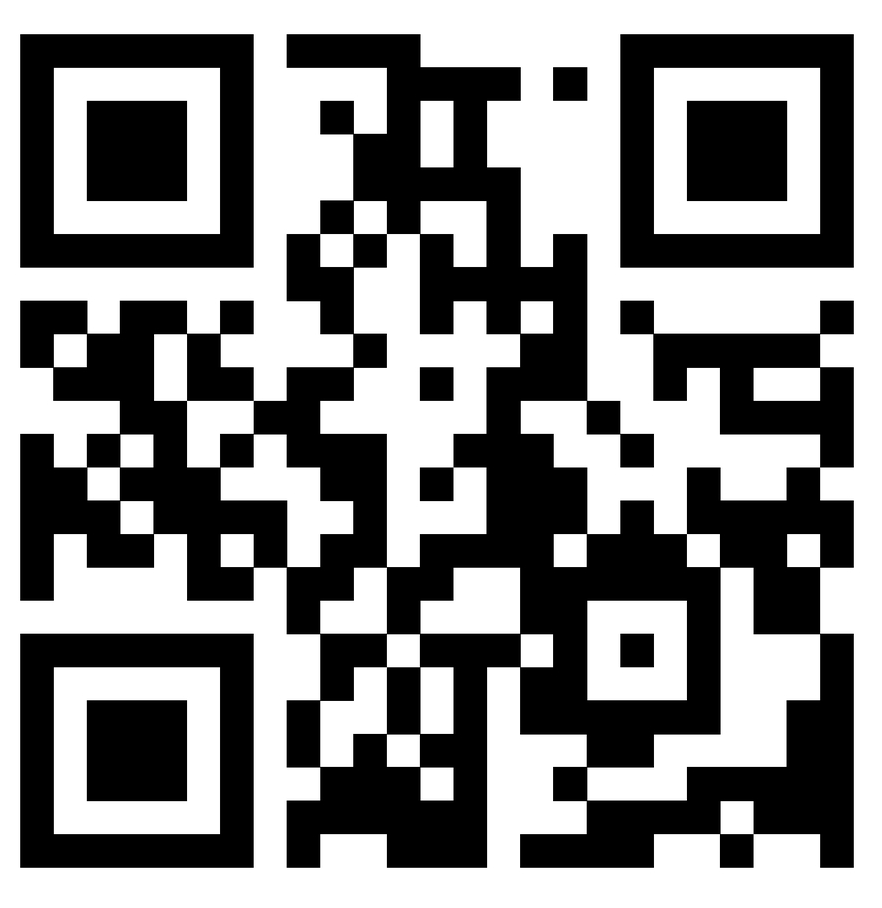 Part I: Use the place value blocks below to complete each subtraction problem. Write the subtraction fact below.Ex. jy - y = j           13       -      6     =    71. ka - m =2.  vzcb - f  = 3.   ggg - ff = 4.   pj - m = Basic Subtraction HWTUESDAYPart I: Solve the following.1. What is the difference between 14 and 5? ________2. What is seven less than ten? ________3. What is 17 minus 11? ________4. What is five fewer than twelve? _______Part II: Answer each subtraction problem. Draw place value blocks if needed.5) 18 – 12 = _____	    6) 9 – 4 = ______      7) 2 – 2 = ______8)  11		9) 7		10)  9		11)  15-   8 		-   6		  -    3		    -   4Part III: Solve the following subtraction word problems.12) I started out the week with 12 pencils. On Thursday I only had 3 left. How many pencils did I lose?13) Mrs. Tonkin had 21 kids in her class. 5 of them moved away. How many kids are in her class now?www.forrestmath.weebly.comWEDNESDAYReview: Skip CountingCount by tensCount by fivesCount by twosPart II: Solve the following subtraction problems.1) 18 - _____ = 7		2) ____ - 9 = 113) _____ - 11 = 2		4) 20 - _____ = 75) 17 - _____ = 3		6) _____ - 13 = 5Part III: Shade in all correct answers.7) Select all of the ways to make 1: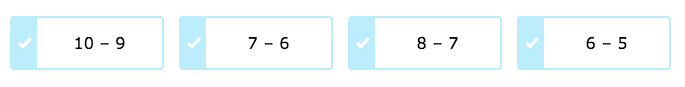 8) Which is not a way to make 3?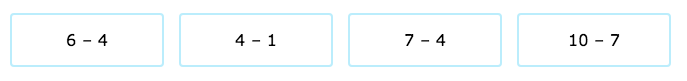 9) Which is not a way to make 9?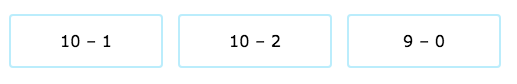 THURSDAYPart I: Create a subtraction problem for each of the following graphics.1) 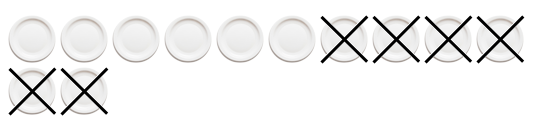 _______________________2) 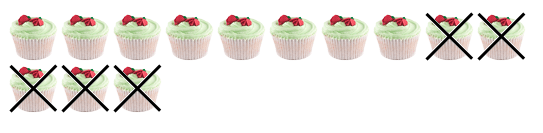 _______________________3) 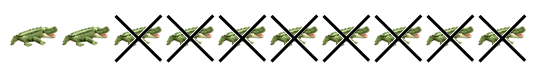 _______________________Part II: Solve the following word problem.4) There are 18 horses on an island. There are 2 tame horses. How many horses are wild?__________www.forrestmath.weebly.com 0103040709025304055654850525862